Produit scalaire dans le planProduit scalaire de deux vecteursDéfinition:Soient   et  deux vecteurs du plan et  trois points du plan tels que :   et   . Soit  le projeté orthogonal de  sur la droite .Le produit scalaire des deux vecteurs et , noté  , est le nombre réel défini comme suit :Si   et   ont même sens, alors :  .Si  et   ont des sens contraires, alors :  .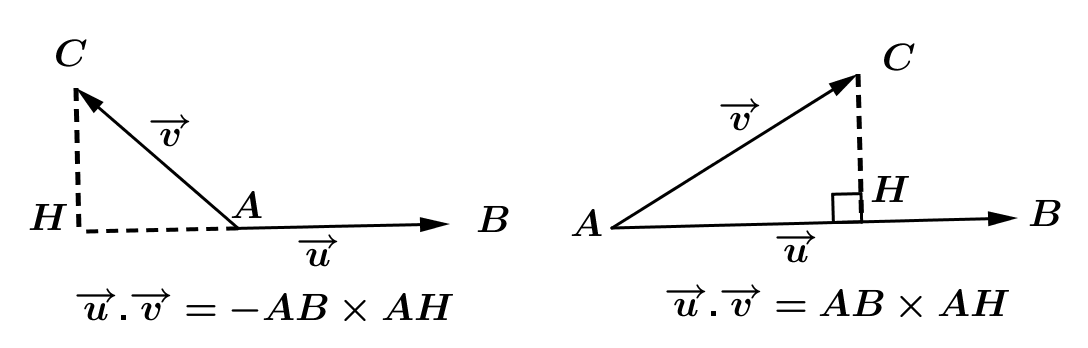 Application :Soit un trapèze rectangle tel que: et soient  et  les milieux respectifs de. (Voir la figure). 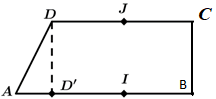 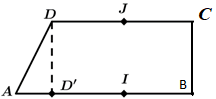  Calculer les produits scalaires suivants :Propriété : Formule trigonométrique du produit scalaireSoient   et  deux vecteurs du plan, on a :  .Soient  trois points du plan, on a :  .Application :Soient   et  deux vecteurs du plan. Calculer dans les deux cas suivants :..Soit   un triangle équilatéral tel que  . Calculer .Soit   un triangle isocèle en  tel que  . Calculer .Soient   et  deux vecteurs du plan. Déterminer les mesures possibles de l’angle orienté  sachant que : .Exercice :ABC un triangle isocèle en A tels que et .Calculer .En déduire  et . Propriétés du produit scalaire :Propriété : Soient   trois vecteurs du plan et  un réel. On a :( est appelé carré scalaire de )Application :Soient   et  deux vecteurs du plan tels que : .Calculer .Propriété : Soient   deux vecteurs du plan. On a :.....Application :Soient  et  deux vecteurs tels que :.Calculer : et .Soient  et  deux vecteurs tels que :.Calculer :  et .Propriété : Soient  trois points du plan, on a : .Démonstration :Application :Soient  trois points du plan tels que :. Calculer : et .  Soit un triangle rectangle en A.  Calculer :.Propriété : Soient   deux vecteurs du plan.  sont orthogonaux, et on écrit , si et seulement si Application :Soient   deux vecteurs orthogonaux du plan tels que : .Déterminer le réel sachant que : .Exercice :ABC est un triangle , et .Calculer .Considérons un point du plan défini par : .a)- Calculer .b)- Conclure.Théorème d’Al-Kachi Soit un triangle. On a : .Donc : .Par conséquent : .Théorème : Théorème d’Al-Kachi Soit un triangle. On a :Application : est un triangle tel que, et . Calculer .est un triangle tel que, et . Calculer .Théorème de la médiane Soit un triangle etle milieu de  . Calculons  en fonction de et .Théorème : théorème de la médianeSoit un triangle etle milieu de . On a : .Application :un triangle et  , et   les milieux respectifs de  ,  et  .Sachant que :, et, calculer les distances  ,  et .Exercice : est un parallélogramme tel que    et  et  et soit  le milieu du segment  .Calculer les distances  et  .Montrer que pour tout point  du plan que . En déduire l’ensemble des points   du plan tel que   .Relations métriques dans un triangle rectanglePropriété : Soient  un triangle et  le projeté orthogonal de  sur  et  le milieu de . est rectangle en  si et seulement si l'une des relations suivantes est vérifiée :....Application :Soient ABC un triangle rectangle en A et H le projeté orthogonal de A sur (BC) et AB=3 ,    AC=4 . Calculer les longueurs BC, HC, HB et AH Exercice de synthèse :  Soit   un triangle tel que :    et    et .Vérifier que :.Calculer la distance .Soientetles milieux respectifs de  et .   a/- Calculer   et.b/- Calculer .Soit  un point du plan tel que :  . a/- Ecrire le vecteur en fonction de   et.b/- Montrer que les droites et  sont perpendiculaires .